Реквізити навчальної дисципліниПрограма навчальної дисципліниОпис навчальної дисципліни, її мета, предмет вивчання та результати навчання«Міжнародний комерційний арбітраж» - це професійно-орієнтована дисципліна покликана дати наукові знання про діяльність міжнародного комерційного суду як органу розв’язання міжнародних ділових спорів. Передбачається вивчення переваг і недоліків міжнародного комерційного арбітражу, відмінностей між арбітражем і судовим процесом, різних форм альтернативного вирішення спорів, арбітражних угод і форм арбітражу, впровадження міжнародних стандартів у міжнародному комерційному арбітражі, процедури міжнародного арбітражу, законодавства, що регулює арбітражний процес.Метою вивчення навчальної дисципліни «Міжнародний комерційний арбітраж» є сприяння становленню сучасного кваліфікованого фахівця-юриста; на підставі вивчення основних понять, інститутів, доктрин, джерел міжнародного комерційного арбітражу; досягти кращого розуміння студентами засад та процедур розв’язання міжнародних комерційних спорів, і, таким чином, забезпечувати підвищення рівня правової культури майбутніх юристів, розвивати вміння творчо застосовувати теоретичні знання у практичній роботі; формувати переконання та ціннісні орієнтації студентів відповідно до основних принципів господарювання та зовнішньоекономічної діяльності; сприяти усвідомленню ролі та значення розгляду комерційних спорів шляхом міжнародного комерційного арбітражу.Цілями вивчення навчальної дисципліни «Міжнародний комерційний арбітраж» є: ознайомити здобувачів вищої освіти з основними проблемами правового регулювання у сфері діяльності міжнародного комерційного арбітражу; ознайомити з правовою природою арбітражної угоди, її змістом та формою; навчити застосовувати теоретичні положення на практиці; дати чітке уявлення про статус арбітра та про процесуальні та матеріальні передумови розгляду спору міжнародним комерційним арбітражем; розкрити особливості розгляду спорів міжнародним комерційним арбітражем та процедуру оскарження його рішень (без перегляду по суті); охарактеризувати порядок визнання та виконання рішень іноземних комерційних арбітражів; сприяти належному вивченню студентами основних інститутів міжнародного комерційного арбітражу.Після проходження курсу студент має можливість засвоїти: поняття, види та джерела міжнародного комерційного арбітражу; підстави для розгляду спорів в міжнародному комерційному арбітражі; поняття та форми арбітражної угоди; компетенцію міжнародного комерційного арбітражу; порядок передачі спору на розгляд до міжнародного комерційного арбітражу; порядок застосування цивільно-процесуального законодавства в діяльності міжнародного комерційного арбітражу; порядок формування складу арбітражу та процедуру розгляду комерційних спорів в міжнародному комерційному арбітражу; процедуру виконання рішень міжнародного комерційного арбітражу. Курс розроблено таким чином, щоб студент міг здобути такі практичні навички, як: аналізувати домінуючі доктрини міжнародного комерційного арбітражу; тлумачити, кваліфікувати, застосовувати норми, що регулюють діяльність міжнародного комерційного арбітражу; користуватися колізійними та матеріально-правовими нормами міжнародних актів та національного законодавства; аналізувати судову і арбітражну практику з розгляду справ за участю іноземного елементу.Курс “Міжнародний комерційний арбітраж” представляє собою поглиблене вивчення курсів “Міжнародне приватне право” і “Господарське процесуальне право”. Програму даного курсу спрямовано, зокрема, на: поглиблення таких загальних компетентностей, як здатність вчитися і оволодівати сучасними знаннями (ЗК7), цінування та повага до різноманітності та мультикультурності (ЗК14); таких функціональних компетенцій, як: здатність розуміти особливості реалізації та застосування норм матеріального і процесуального права (ФК8), а також Здатність здійснювати юридичне супроводження діяльності суб’єктів господарювання, розуміючи особливості правовідносин у різних сферах господарювання (ФК19). В частині програмних результатів навчання курс спрямовано на вміння: формулювати власні обґрунтовані судження на основі аналізу відомої проблеми (4), давати короткий висновок щодо окремих фактичних обставин (даних) з достатньою обґрунтованістю (5), оцінювати недоліки і переваги аргументів, аналізуючи відому проблему (6), вільно спілкуватися державною та іноземною мовами як усно, так і письмово, правильно вживаючи правничу термінологію (10), застосовувати набуті знання у різних правових ситуаціях, виокремлювати юридично значущі факти і формувати обґрунтовані правові висновки (25) та надавати консультації щодо можливих способів захисту прав та інтересів клієнтів у різних правових ситуаціях (27). Пререквізити та постреквізити дисципліни (місце в структурно-логічній схемі навчання за відповідною освітньою програмою)Базою для вивчення навчальної дисципліни є знання, отримані студентами після вивчення основних дисциплін бакалаврату, зокрема: “Господарське право”, “Цивільне право”, “Міжнародне приватне право”, “Цивільне процесуальне право” та “Господарське процесуальне право”. Для належного освоєння матеріалу та набуття ряду навичок, корисних для подальшої практичної діяльності фахівця, бажано, щоб студент володів англійською мовою на рівні А2 або вище). Дисциплін які базуються на результатах навчання з цього курсу, не передбачено.Зміст навчальної дисципліни Тема 1. Підстави для розгляду комерційних спорів арбітражем. Арбітражна угода. Тема 2. Порядок та підстави передачі спору на розгляд міжнародного комерційного арбітражу. Право, що підлягає застосуванню. Тема 3. Порядок розгляду комерційних спорів міжнародним комерційним арбітражем. Формування складу арбітражу.Тема 4. Рішення міжнародного комерційного арбітражу та їх виконанняВ рамках заочної форми навчання аудиторна робота зі студентами включає по одній лекції з кожної теми (8 годин) з рекомендованими матеріалами для подальшого самостійного опрацювання, а також одне практичне заняття (2 години). На самостійну роботу студента відведено 104 години (в т.ч. виконання домашньої контрольної роботи).Навчальні матеріали та ресурсиБазові джерела:1. Цірат А.Г. Міжнародний комерційний арбітраж : навч. посіб. / Г.А. Цірат. К.: Алерта,2019. 410 с., текст посібника доступний за посиланням зі сторінки: https://jvs.law/uk/novyny/publikatsiyi/navchalnij-posibnik-z-mizhnarodnogo-komertsijnogo-arbitrazhu/ 2. Міжнародний комерційний арбітраж: навч. посіб. / Юрій Білоусов [та ін.]; підред. У. Гелльманна, В. М. Коссака. — Хмельницький: Хмельницький університет управліннята права, 2015. 203 с.3. Міжнародний комерційний арбітраж в Україні / Під заг. ред. І.Г. Побірченка. - К.: ІнЮре, 2007. - 578 с.4.Міжнародне приватне право: підручник/ за ред. А.С.Довгерта і. В.І. Кисіля. - 2 видання.- К.: Алерта, 2014.5.Міжнародне приватне право: науково-практичний коментар Закону України/ А.С.Довгерт, В.І.Кисіль, - К.,2008.Нормативні документи:1. Конституція України. 2. Закон України про правонаступництво України3. Указ Президиума Верховного Совета Украинской ССР «О ратификации Конвенции о признании и приведении в исполнение иностранных арбитражных решений». URL: https://icac.org.ua/wp-content/uploads/Decree 4. Указ Президії Верховної Ради Української РСР «Про ратифікацію Європейської конвенції про зовнішньоторговельний арбітраж»5. Закон України про міжнародне приватне право6. Закон України про міжнародний комерційний арбітраж7. Господарський процесуальний кодекс України8. Цивільний процесуальний кодекс України9. Огляд практики Касаційного цивільного суду у складі Верховного Суду у справах щодо надання дозволу на виконання рішень міжнародних комерційних арбітражних судів та їх оспорювання / Упоряд.: канд. юрид. наук Д. Д. Луспеник, канд. юрид. наук Ю. В. Черняк; відпов. за вип.: д-р юрид. наук М. М. Шумило. - Київ, 2019. - Вип. 2. - 33 стор. Режим доступу: https://icac.org.ua/wp-content/uploads/Oglyad_ICAC.pdf 10. Постанова Пленуму Верховного суду України № 12 від 24.12.99 «Про практику розгляду судами клопотань про визнання та виконання рішень іноземних судів та арбітражів і про скасування рішень, постановлених у порядку міжнародного комерційного арбітражу на території України». Юридичний вісник України. 2000. № 9 (2–8 березня).С. 23–32.Навчальний контентМетодика опанування навчальної дисципліни (освітнього компонента)5.1. Методика для заочної форми навчанняЛекція 1. (Тема 1) Підстави для розгляду комерційних спорів арбітражем. Арбітражна угода1. Міжнародний комерційний арбітраж: проблеми визначення терміну2. Види міжнародного комерційного арбітражу3. Міжнародний комерційний арбітраж як інструмент вирішення комерційних спорів4. Арбітражна угода: поняття, види, правова природа, форма.Лекція 2. (Тема 2) Порядок та підстави передачі спору на розгляд міжнародного комерційного арбітражу. Право, що підлягає застосуванню. 1.Спори, що розглядаються в порядку міжнародного комерційного арбітражу2. Визначення та встановлення змісту права, що підлягає застосуванню при вирішенні комерційного спору3. Визначення права, що застосовується до арбітражної угоди4. Підготовка до провадження у справіЛекція 3. (Тема 3) Порядок розгляду комерційних спорів арбітражем. Формування складу.1. Порушення справи в порядку міжнародного комерційного арбітражу. Вимоги до позовної заяви2. Формування складу арбітражу3. Порядок розгляду справи, винесення остаточного рішення та припинення розгляду справиЛекція 4. (Тема 4) Рішення міжнародного комерційного арбітражу та їх виконання1. Поняття рішення арбітражу та вимоги до нього 2. Порядок визнання та приведення до виконання арбітражних рішень. Система екзекватури3. Особливості оскарження рішення арбітражуПрактичне заняття 1. В рамках першого практичного заняття, передбачаного для заочної форми навчання, планується фокус на теми 1-2 та опрацювання основних помилок, допущених студентами в рамках виконання домашньої контрольної роботи, а також виконання тренувальних тестів, спрямованих на підготовку до заліку.Практичне заняття 2.В рамках другого практичного заняття, передбачаного для заочної форми навчання, планується фокус на теми 3-4 та опрацювання основних помилок, допущених студентами в рамках виконання домашньої контрольної роботи, а також виконання тренувальних тестів, спрямованих на підготовку до заліку.5.2. Методика для стаціонарної форми навчанняЛекції 1-3. (Тема 1) Підстави для розгляду комерційних спорів арбітражем. Арбітражна угода1. Міжнародний комерційний арбітраж: проблеми визначення терміну2. Види міжнародного комерційного арбітражу3. Міжнародний комерційний арбітраж як інструмент вирішення комерційних спорів4. Арбітражна угода: поняття, види, правова природа, форма.Лекції 4-6. (Тема 2) Порядок та підстави передачі спору на розгляд міжнародного комерційного арбітражу. Право, що підлягає застосуванню. 1.Спори, що розглядаються в порядку міжнародного комерційного арбітражу2. Визначення та встановлення змісту права, що підлягає застосуванню при вирішенні комерційного спору3. Визначення права, що застосовується до арбітражної угоди4. Підготовка до провадження у справіЛекції 7-9. (Тема 3) Порядок розгляду комерційних спорів арбітражем. Формування складу.1. Порушення справи в порядку міжнародного комерційного арбітражу. Вимоги до позовної заяви2. Формування складу арбітражу3. Порядок розгляду справи, винесення остаточного рішення та припинення розгляду справиЛекції 10-12. (Тема 4) Рішення міжнародного комерційного арбітражу та їх виконання1. Поняття рішення арбітражу та вимоги до нього 2. Порядок визнання та приведення до виконання арбітражних рішень. Система екзекватури3. Особливості оскарження рішення арбітражуПрактичні заняття. В рамках підготовки до практичних занять, передбачtних для стаціонарної форми навчання, фокус планується на залучення студентів до роботи з доступними рішеннями комерційних арбітражів практикою Верховного Суду щодо їх визнання та приведення до виконання на території України та інших питань в розрізі тематики відповідних лекцій, а також виконання тренувальних тестів.Самостійна робота студентаВ рамках курсу для заочної форми навчання передбачено виконання домашньої контрольної роботи, яка подається викладачеві за 2 тижні до початку наступної сесії. Виконання домашньої контрольної роботи слугує основним механізмом перевірки знань та навичок, отриманих студентом в ході самостійної роботи.Основним видом самостійної роботи студента в рамках курсу для стаціонарної форми навчання виступає підготовка до практичних занять.Політика та контрольПолітика навчальної дисципліни (освітнього компонента)Формат проведення семестрового контролю: залік (у вигляді тесту)Загальний рейтинг студента, набраний впродовж семестру, може становити до 100 балів включно. До складових загального рейтингу входить, зокрема: поточна робота студента на практичних заняттях: 1 або 2 бали за заняття (та не більше 18 балів за семестр), самостійна робота студента, ініціатива підготовки есе з проблемних питань з представленням роботи: до 10 балів за заняття (та не більше 30 балів за семестр), командна робота в групах: до 10 балів за заняття на команду, а також контрольна робота (тематична/модульна): до 10 балів за роботу (та не більше 30 балів за семестр).Студент, який впродовж семестру не набирає 40 балів, до здачі заліку не допускається). А якщо набирає 60 і більше балів, залік може бути виставлено в автоматичному режимі (за результатами кількості балів, набраних в рамках семестру).Види контролю та рейтингова система оцінювання результатів навчання (РСО)Поточний контроль: опитування за темою заняттяКалендарний контроль: атестація двічі на семестр для стаціонарної форми навчання, не передбачено для заочної форми навчання.Семестровий контроль: залік Умови допуску до семестрового контролю: семестровий рейтинг не менше 40 балів. Загальний рейтинг студента, набраний впродовж семестру, може становити до 100 балів включно. До складових загального рейтингу входить, зокрема: поточна робота студента на практичних заняттях: 1 або 2 бали за заняття (та не більше 36 балів за семестр), самостійна робота студента, ініціатива підготовки есе з проблемних питань з представленням роботи: до 10 балів за заняття (та не більше 30 балів за семестр), командна робота в групах: до 10 балів за заняття на команду, а також контрольна робота (тематична/модульна): до 10 балів за роботу (та не більше 30 балів за семестр).Студент, який впродовж семестру не набирає 40 балів, до здачі заліку не допускається). А якщо набирає 60 і більше балів, залік може бути виставлено в автоматичному режимі (за результатами кількості балів, набраних в рамках семестру).Таблиця відповідності рейтингових балів оцінкам за університетською шкалою: Додаткова інформація з дисципліни (освітнього компонента)Робочу програму навчальної дисципліни (силабус):Складено: старший викладач, к.ю.н. Перестюк Наталія МиколаївнаУхвалено кафедрою __________ (протокол № ___ від ____________)Погоджено Методичною комісією факультету (протокол № __ від _______)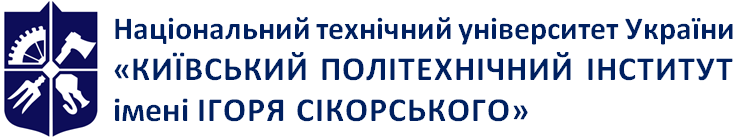 Емблема 
кафедри (за наявності)Назва кафедри, що забезпечує викладанняМіжнародний комерційний арбітражРобоча програма навчальної дисципліни (Силабус)Міжнародний комерційний арбітражРобоча програма навчальної дисципліни (Силабус)Міжнародний комерційний арбітражРобоча програма навчальної дисципліни (Силабус)Рівень вищої освітиДругий (магістерський)Галузь знань08 ПравоСпеціальність081 ПравоОсвітня програмаГосподарське та адміністративне право і процесСтатус дисципліниВибірковаФорма навчанняОчна (денна) / заочнаРік підготовки, семестрІ курс, весняний семестрОбсяг дисципліниСеместровий контроль/ контрольні заходизалікРозклад занять120 годинМова викладанняУкраїнськаІнформація про 
керівника курсу / викладачівЛекції / Практичні / Семінарські: к.ю.н. старший викладач Перестюк Наталія Миколаївна, e-mail: natalia@perestyuk.comРозміщення курсуПосилання на дистанційний ресурс: Moodle, коротка назва курсу: _____ (для заочної форми навчання) та _____ (для стаціонарної форми навчання)Кількість балівОцінка100-95Відмінно94-85Дуже добре84-75Добре74-65Задовільно64-60ДостатньоМенше 60НезадовільноНе виконані умови допускуНе допущено